
Registration/Licence Number (if applicable)……………………………………………………..	Telephone Number …………………………………………………………………………………………..STATUTORY DECLARATION 
I (name): ……………………………………………………………………………………….…………………………………………………..Of (address): …………………………………………………………………………………….……………………………………………….Do solemnly and sincerely declare that (facts): ……………………………………………………...………………………..………………………………………………………………………………………………………..…..........................................................………………………………………………………………………………………………………..…..........................................................………………………………………………………………………………………………………..…..........................................................………………………………………………………………………………………………………..…..........................................................
I make this solemn declaration under the Oaths Act 2001Signed: …………………………………………………………….………………………………...…………….........................................Declared at (place): …………………………………………….……………………………………………………………………………………………………………..on (date): ……………………………………………………………………………………………...………………………………….………before me (Justice, commissioner for declarations or authorised person) ……………………………………………………………………………….…………...……………………………………………………………..
Department of State GrowthRoad User Services DivisionForm Number: MR162 02/23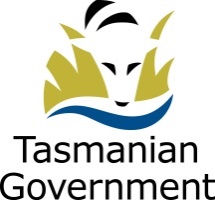 Office Use OnlyClient ID ………………………………………Processed    Yes    No 